Crna Gora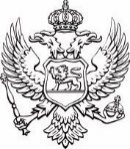 Ministarstvo  poljoprivrede, šumarstva i vodoprivrede Broj:                                                                                                      31. mart 2023. godine                                                                                                                       Ministarstvo poljoprivrede, šumarstva i vodoprivrede (u daljem tekstu: Ministarstvo), na osnovu čl. 2 i 3 Uredbe o uslovima, načinu i dinamici sprovođenja mjera agrarne politike za 2023. godinu – Agrobudžet („Sl. list CG“, broj 25/23) – mjera 3.4 Program mjera kontrole kvaliteta proizvoda, objavljuje:JAVNI POZIVza operativne troškove kontrolnih i sertifikacionih tijela za organskuproizvodnju i šeme kvaliteta za 2023. godinuIOvim javnim pozivom utvrđuju se uslovi, kriterijumi, način prijavljivanja i rokovi za podnošenje prijava kao i procedura realizacije javnog poziva za operativne troškove kontrolnih i sertifikacionih tijela za organsku proizvodnju i šeme kvaliteta.IIPredmet ovog javnog poziva je opredjeljivanje sredstava za operativne troškove kontrolnih i sertifikacionih tijela za organsku proizvodnju i šeme kvaliteta, u skladu sa mjerom 3.4 Program mjera kontrole kvaliteta proizvoda - Agrobudžet za 2023.godinu („Sl. list CG“, broj 25/23)  i u skladu sa članom 29 Zakona o organskoj proizvodnji („Službeni list CG“, broj 56/13) i  članom 62 Zakona o šemama kvaliteta poljoprivrednih i prehrambenih proizvoda („Službenom listu CG“, broj 22/17). Javnim pozivom se opredjeljuju sredstva za finansiranje operativnih troškova kontrolnih tijela,  a u cilju da poljoprivredni proizvodi koji se stavljaju u promet budu pod odgovarajućim vidovima nadzora i kontrole kvaliteta.IIIStručnu kontrolu i sertifikaciju organske proizvodnje može da obavlja kontrolno tijelo koje ispunjava uslove iz člana 29 Zakona o organskoj proizvodnji („Službeni list CG“, broj 56/13) i to:da je registrovano u Centralnom registru privrednih subjekata;da je akreditovano u skladu sa standardom MEST EN ISO/IEC 17065, odnosno da ima sertifikat o akreditaciji izdat od strane Akreditacionog tijela Crne Gore u skladu sa odgovarajućim crnogorskim, evropskim i međunarodnim standardima;da ispunjava uslove u pogledu tehničke opremljenosti i stručnog kadra;da ima standardni postupak kontrole koji sprovodi i koji sadrži detaljan opis kontrolnih mjera i mjera predostrožnosti za koje se tijelo obavezuje da će ih primjenjivati na subjekte koji podliježu njegovoj kontroli;da ima utvrđene mjere koje namjerava da primjenjuje kada ustanovi nepravilnosti i/ili prekršaje;pored navedenog potrebno je dostaviti i detaljno definisan cjenovnik usluga za kontrolu i sertifikaciju u organskoj proizvodnji.IVOcjenjivanje usaglašenosti poljoprivrednih i prehrambenih proizvoda zaštićenih šemama kvaliteta (oznaka porijekla; geografska oznaka; oznaka garantovano tradicionalnih specijaliteta; oznaka viši kvalitet) sa specifikacijom tih proizvoda, nakon njihovog upisa u registar oznaka porijekla, geografskih oznaka, naziva garantovano tradicionalnog specijaliteta i oznaka „Viši kvalitet“, u skladu sa članom 62 Zakona o šemama kvaliteta poljoprivrednih i prehrambenih proizvoda („Službenom listu CG“, broj 22/17) može da vrši kontrolno tijelo koje ispunjava sljedeće uslove:da ima sjedište u Crnoj Gori;da je akreditovano u skladu sa standardom MEST EN ISO/IEC 17065 ida ispunjava uslove u pogledu tehničke opremljenosti i stručnog kadra;pored navedenog potrebno je dostaviti i detaljno definisan cjenovnik usluga za registrovane šeme kvaliteta. VPrijavu sa dokazima o ispunjavanju uslova propisanih ovim javnim pozivom dostaviti putem pošte, na sljedeću adresu:Ministarstvo poljoprivrede, šumarstva i vodoprivrede- Direktorat za poljoprivredu. po Javnom pozivu za operativne troškove kontrolnih i sertifikacionih tijela za organsku proizvodnju i šeme kvalitetau 2023. godiniRimski trg br. 46, 81000 PodgoricaRok za podnošenje prijava na Javni poziv podnose se od 31.03. do 08. 04. 2023. godine. Informacije u vezi sa ovim Javnim pozivom mogu se dobiti putem telefona:020/482-134 Prjave dostavljene poslije utvrđenog roka smatraće se neblagovremenim i neće se uzeti u razmatranje i neotvorene će se vratiti strankama.Prijave koje ne ispunjavaju uslove javnog poziva biće odbijene.VIIZa realizaciju Javnog poziva Ministarstvo je opredijelilo iznos od 40.000,00 eura.Nakon isteka perioda u kojem zainteresovana pravna lica mogu podnijeti prijave Ministarstvo će formirati Komisiju koja će izvršiti rangiranje prispjelih prijava i sa prvorangiranim  sklopiti Ugovor.Ugovorom će biti definisana prava i obaveze ugovorenih strana, uključujuči način isplate, korišćenje sredstava, izvještavanje i nadzor.VIIIOvaj Javni poziv objaviće se na internet stranici Ministarstva i u bar jednom štampanom listu.                                                                                                  Ministar                                                                                                    Vladimir Joković